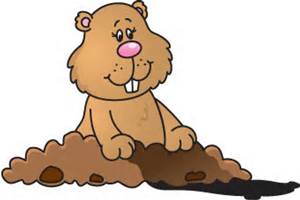                                                     GROUNDHOG’S DAY BOOKSBook’s name    Author conceptA Garden for a GrounhogLorna Balian, 2011Every year Groundhog gets to eat most of the O'Leary's garden. They decide to plant a garden just for him in the hope that he will be satisfied. But Groundhog has other ideas! (Age 5-8)Groundhog’s Special SecretIris Hiskey Arno , Renee Graef, 2003A sweet story about a little groundhog Lila curious  about what happen when groundhog go up there. (Age 3-5 years)Geoffrey Groundhog Predicts the WeatherBruce Koscielniak, 1998Geoffrey Groundhog has become a local celebrity for successfully predicting how long winter will last. Everyone awaits his prediction each February 2, when he emerges from his burrow to look for his shadow. (Age 5-8)Its Groundhog DaySteven Kroll, Jeni Bassett, 1991Worried that an early spring will ruin his ski lodge business, Roland Raccoon takes drastic steps to prevent Godfrey Groundhog from looking for his shadow on Groundhog Day. (Age 4-8 Years)Ten Grouchy GroundhogsKathryn Heiling, Deborah Hembook, Jay Johnson, 2009TEN GROUCHY GROUNDHOGS is a hilarious countdown story about a den of grouchy, grubby, gobbling, gabby, giggly, groovy, graceful, glitzy, gleeful, groggy groundhogs getting ready for their great big day. (Age 3, 5 years)Who will see their shadows this year?Jerry Pallotta,David Biedrzycki, 2013t's February 2 and all the animals are tired of winter. But why should the groundhog always be famous for seeing his shadow? Who else wants to try? A chicken? A polar bear? A camel?None of those seems quite right. So who will see their shadows this year?(Age3,-5 years)My shadow an IPatty WolcottGroundhog Weather SchoolJoan Holub, Kristin Sorra, 2009A Funny story about all the things that the groundhog needs to learn in order to predict the weather.Substitute  GroundhogPat Miller, Kathi Ember, 2006It's almost Groundhog Day! But this year Groundhog is not feeling well. Dr. Owl diagnoses him with the flu and orders two days of bed rest. Then Groundhog has in idea--he can hire a substitute! Maybe Squirrel can be the substitute, or Eagle, or Bear. (Age 4-6 years old)Grumpy GroundhogMaureen Wright, Amanda Haley , 2014It’s Groundhog Day, and everyone is gathered to find out if it’s time for spring. But Groundhog does NOT want to leave his cozy bed in his cozy den. Will the townspeople be able to coax him outside to do his job? Kids will love the humorous antics of Groundhog in this delightful rhyming tale from the author of Sleep, Big Bear, Sleep. (Age 3, 5 years)